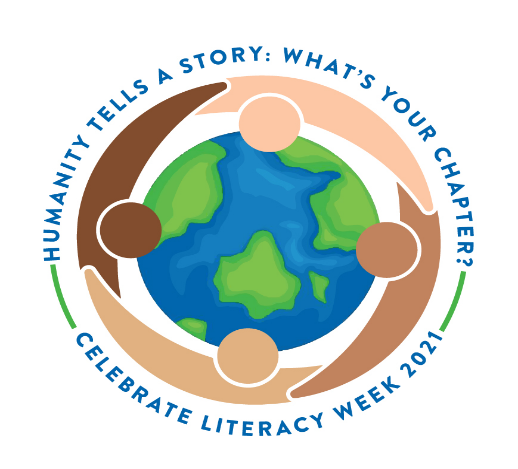           Theme:  HUMANITY TELLS A STORY: WHAT’S YOUR CHAPTER?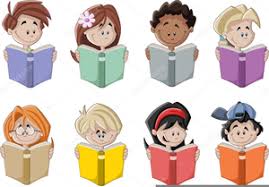 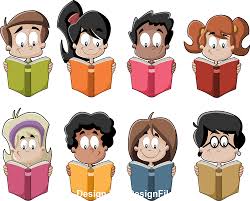 Monday, January 25ndMillion Minute Marathon:Students and staff will drop everything and read for 20 minutes of silent sustained reading to help contribute to the marathon. Start time 9:00 a.m.Tuesday, January 26thHat Day:Students will be allowed to wear their favorite hat to school.Wednesday, January 27thCharacter Dress Up Day:Students and staff are encouraged to dress as characters from their favorite books.Thursday, January 28thWear RED . . . Be Well READ!Students, faculty and staff are asked to wear red in honor of being “Well Read.” Teachers will read their favorite book to the class.Friday, January 29thCulminating Activity: Humanity Tells a Story.Students will write an autobiography or poem about themselves to tell the next chapter in their life.